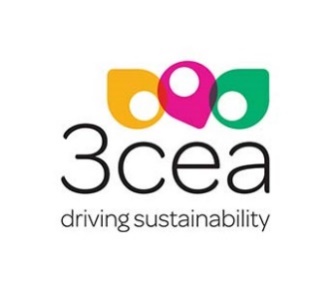 Application for EmploymentReturn this form to:Reference Number:admin@3cea.ie 3CEA Energy Efficiency DivisionPosition Applied for:Energy Engineer Personal DetailsPersonal DetailsPersonal DetailsNameTitle: NameForename(s):NameSurname:Contact InformationAddress:Contact InformationPost Code:Contact InformationEmail:Contact InformationTel No. (Home):Contact InformationTel No. (Mobile)Contact InformationP.P.S Number:Driving LicenceDriving LicenceDriving LicenceDriving LicenceDriving LicenceDriving LicenceDriving LicenceYes: No:Groups:Groups:Groups:Groups:Expiry Date:Expiry Date:Expiry Date:Expiry Date:Details of Endorsement:Details of Endorsement:Details of Endorsement:Details of Endorsement:Are there any restrictions on you taking up Employment in the State?Are there any restrictions on you taking up Employment in the State?Are there any restrictions on you taking up Employment in the State?Are there any restrictions on you taking up Employment in the State?Are there any restrictions on you taking up Employment in the State?Are there any restrictions on you taking up Employment in the State?Yes: No:If Yes, Please Provide Details:If Yes, Please Provide Details:If Yes, Please Provide Details:If Yes, Please Provide Details:EducationEducationEducationSchools/College/University Name Qualifications GainedEmployment History (please complete in full and use a separate sheet if necessary)Employment History (please complete in full and use a separate sheet if necessary)Employment History (please complete in full and use a separate sheet if necessary)Last/Current EmploymentName of Employer: Last/Current EmploymentAddress:Last/Current EmploymentDates of Employment:Last/Current EmploymentJob Title:Last/Current EmploymentDuties:Last/Current EmploymentRate of Pay:Last/Current EmploymentReason for Leaving:Last/Current EmploymentNotice Period:Previous Employment #2Name of Employer: Previous Employment #2Address:Previous Employment #2Dates of Employment:Previous Employment #2Job Title:Previous Employment #2Duties:Previous Employment #2Rate of Pay:Previous Employment #2Reason for Leaving:Previous Employment #3Name of Employer: Previous Employment #3Address:Previous Employment #3Dates of Employment:Previous Employment #3Job Title:Previous Employment #3Duties:Previous Employment #3Rate of Pay:Previous Employment #3Reason for Leaving:Current Membership of Professional bodies (i.e. CIPD, NMC)Current Membership of Professional bodies (i.e. CIPD, NMC)Please note any professional bodies you are a member or registered with:Other EmploymentOther EmploymentPlease note any other employment that you would continue with if you were to be successful in obtaining the position:LeisureLeisurePlease note here your leisure interests, sports and hobbies, other pastimes etc.:References (please note here two persons from whom we may obtain both character and work references)References (please note here two persons from whom we may obtain both character and work references)References (please note here two persons from whom we may obtain both character and work references)References (please note here two persons from whom we may obtain both character and work references)References (please note here two persons from whom we may obtain both character and work references)References (please note here two persons from whom we may obtain both character and work references)References (please note here two persons from whom we may obtain both character and work references)References (please note here two persons from whom we may obtain both character and work references)Reference #1Title: Title: Reference #1Forename(s):Forename(s):Reference #1Surname:Surname:Reference #1Address:Address:Reference #1Post Code:Post Code:Reference #1Contact No. Contact No. Reference #1May we approach the above prior to interview? May we approach the above prior to interview? May we approach the above prior to interview? YesNoReference #2Title: Reference #2Forename(s):Reference #2Surname:Reference #2Address:Reference #2Post Code:Reference #2Contact No. Reference #2May we approach the above prior to interview? May we approach the above prior to interview? May we approach the above prior to interview? YesNoGeneral CommentsPlease detail here your reasons for this application, your main achievements to date and the strengths you would bring to this post. Specifically, please detail how your knowledge, skills and experiences meet the requirements of this role (as summarised in the person specification).Criminal RecordPlease note any criminal convictions. If none please state.Declaration (please read this carefully before signing this application)Declaration (please read this carefully before signing this application)Declaration (please read this carefully before signing this application)Declaration (please read this carefully before signing this application)I confirm that the above information is complete and correct and that any untrue or misleading information will give my employer the right to terminate any employment contract offered.I agree that the organisation reserves the right to require me to undergo a medical examination. (Should we require further information and wish to contact your doctor with a view to obtaining a medical report, the law requires us to inform you of our intention and obtain your permission prior to contacting your doctor).I confirm that the above information is complete and correct and that any untrue or misleading information will give my employer the right to terminate any employment contract offered.I agree that the organisation reserves the right to require me to undergo a medical examination. (Should we require further information and wish to contact your doctor with a view to obtaining a medical report, the law requires us to inform you of our intention and obtain your permission prior to contacting your doctor).I confirm that the above information is complete and correct and that any untrue or misleading information will give my employer the right to terminate any employment contract offered.I agree that the organisation reserves the right to require me to undergo a medical examination. (Should we require further information and wish to contact your doctor with a view to obtaining a medical report, the law requires us to inform you of our intention and obtain your permission prior to contacting your doctor).I confirm that the above information is complete and correct and that any untrue or misleading information will give my employer the right to terminate any employment contract offered.I agree that the organisation reserves the right to require me to undergo a medical examination. (Should we require further information and wish to contact your doctor with a view to obtaining a medical report, the law requires us to inform you of our intention and obtain your permission prior to contacting your doctor).Signed:Date: